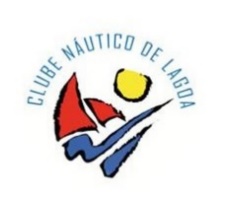 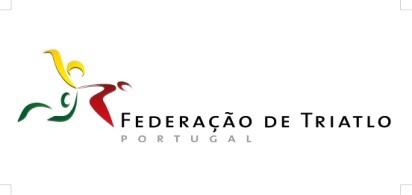 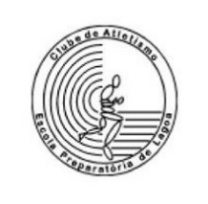 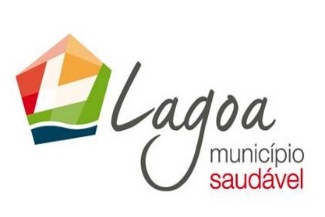 I Triatlo Trilhos da LagoaProva AbertaOrganização/EnquadramentoO I Triatlo Trilhos da Lagoa é uma organização conjunta da Câmara Municipal da Lagoa, do CALAG, da Delegação Açores da Federação de Triatlo Portugal e do Clube Náutico da Lagoa.Este evento é aberto à participação de todos os cidadãos do género masculino e feminino, interessados em experimentar a modalidade na sua vertente individual ou de estafetas (por equipas de dois ou três participantes). Os escalões etários do evento subdividem-se em 3 categorias:Juvenil: dos 8 as 15 anos inclusive e feitos até 31 de Dezembro de 2016; Adultos: maiores de 15 anos;Estafetas/Equipas (mistas ou por escalão – masc. e fem.)Existe a possibilidade de participarem atletas federados na F.T.P. visto que se trata de uma prova homologada pela Federação de Triatlo Portugal. Este evento tem como objetivo incutir na comunidade o prazer pela atividade física, estilo de vida saudável, combatendo o sedentarismo e despertar o interesse pela modalidade com a realização de uma prova de natação, BTT e corrida.Local/ Horário/ProgramaLocal: Porto da Caloura Data e horário: Domingo, dia 11 de Setembro de 201608h30 às 09h30 - Secretariado – entrega dos dorsais e transporte do material de acordo com o circuito;09h00 às 09h45 - Concentração dos participantes e respetivo material, verificação técnica (todos os atletas devem apresentar-se devidamente equipados);10h00 - Inicio do evento categoria juvenil;10h30 – Inicio do evento categoria Adulto;a) Início da prova de Natação (águas abertas) no Porto da Caloura;b) Chegada ao Parque de Transição no Porto da Caloura, início da prova de BTT até á cidade da Lagoa (Porto dos Carneiros);c) Chegada ao parque de transição do Porto dos Carneiros inicio prova de Atletismo terminando no Porto dos Carneiros.13h00h - Hora limite para concluir a prova de triatlo;13h30 – Entrega de Prémios.Será da responsabilidade dos participantes o transporte e levantamento do material necessário para a participação no evento, apresentando o dorsal.Escalões Etários/DistânciasO I Triatlo Trilhos da Lagoa é um evento aberto a toda a comunidade não havendo grandes restrições ao nível de faixas etárias. As equipas de estafetas são constituídas por um número mínimo de 2 e máximo de 3 participantes. De acordo com as características da equipa, cabe a cada uma delas organizar-se internamente informando o secretariado de qual o atleta que faz a natação, qual o que faz o BTT e qual o que faz a corrida.- Estas idades e distâncias aplicam-se para o género Masculino e Feminino.- Podem participar equipas mistas, em que a classificação final será única, não havendo distinção de escalões.Descrições dos percursos/provasNatação: No mar (Águas Abertas) numa só volta, será realizada no Porto da Caloura;BTT: Percurso em linha, início no Porto da Caloura terminando no Porto dos Carneiros, com nível técnico fácil e físico médio, percorrendo trilhos em asfalto (aberto ao trânsito), terra batida\cascalho e zonas habitacionais.Corrida: Percurso circular em 2 voltas, com início e meta final no porto dos Carneiros.Locais de AbastecimentoAtletismo: Início e final da Prova.Regras/Responsabilidade GeralSão adotadas regras no qual será da responsabilidade dos atletas conhecerem, respeitarem e cumprirem as instruções dos júris e responsáveis da prova, de forma a porém disfrutar de uma atividade de caracter social, lúdica e desportiva.A Participação na Prova tem de estar obrigatoriamente coberta pelo Seguro Desportivo previsto na Lei (Acidentes Pessoais).Os peitorais, dorsais e números nas bicicletas é da responsabilidade da entidade organizadora, a não ser seja avisado previamente no ato da inscrição qual o número do(s) participante(s).  NataçãoObrigatório o uso de touca e fato de banho.É proibido utilizar qualquer meio de propulsão ou respiração artificial.Todos os estilos de nado são permitidos.É necessário haver respeito e desportivismo pelos outros participantes que estejam próximos, de forma a evitar quedas ou ferimentos.Os participantes são responsáveis pelo cumprimento das distâncias previamente anunciadas.                  BTTÉ obrigatório o uso de capacete rígido afivelado em toda a extensão do percurso, até colocar a bicicleta no suporte.É obrigatório o uso do dorsal, bem visível nas costas;Cada concorrente é responsável pelo conhecimento e cumprimento do percurso previamente anunciado. Os atletas obrigam-se a respeitar as regras de trânsito e as indicações pelos agentes de segurança.Durante a prova, cada participante é responsável pela sua bicicleta, não sendo possível receber qualquer tipo de ajuda exterior para sua reparação, exceto pelo veículo de assistência da organização.Não é permitido estar muito próximo dos restantes participantes mais de 20 segundos, de forma a evitar acidentes.CorridaÉ obrigatório o uso de dorsal na frente da cintura, bem visível;Cada concorrente é responsável pelo conhecimento e cumprimento do percurso previamente anunciado.É permitido o acompanhamento dos atletas por parte de qualquer outra pessoa que esteja ou não a competir desde que informe previamente a organização preferencialmente na folha de inscrição.Não é permitido acompanhar os atletas através de um veículo não autorizado pela organização.EstafetasSerão compostas por equipas de 2 ou 3 participantes masculinos, femininos ou misto.Cada participante terá que informar no momento da inscrição qual o e\ou os segmentos que irá realizar.Respeitar a zona e regras de transmissão (tocar no colega). Segurança/organização do evento- Caso a organização e os órgãos de segurança entenderem que as condições climáticas possam por em risco a segurança, integridade física e psicológica dos participantes, o evento poderá ser adiado (durante 1 hora no máximo e/ou dias), poderá surgir também a possibilidade de restruturação momentânea prevalecendo o bem-estar dos participantes de forma a desfrutem ao máximo através da sua participação.MetaAo concluir o último segmento de Corrida final, o participante terá que se dirigir á Meta para que o júri de chegada registem e validem a ordem e tempo de chegada.Classificação/PrémiosTrofeu - 1º; 2º e 3ª Lugar Geral juvenil, Feminino e MasculinoTrofeu- 1º; 2º e 3º Lugar Individual Geral adultos, Feminino e MasculinoTrofeu - 1º;2º e 3º Lugar Equipa Geral adultos, Feminino e MasculinoInscriçõesPrazo: Até 5ªfeira dia 8 de Setembro.Inscrições no dia da prova: Até ao fecho do secretariado no dia do evento apenas se a organização assim o entender, tendo em conta as condições reunidas para o bom funcionamento e segurança do evento/participantes. Formas de inscrição: - Por email: triatloazores@gmail.com; desporto@lagoa-acores.pt enviando a ficha de inscrição devidamente preenchida;- Presencial nas instalações do Aquafit – Lagoa;Validação da inscrição: As inscrições apenas serão válidas, após assinatura e o correto preenchimento do formulário.      13. Casos omissos Os casos omissos à Regulamentação da F.T.P. serão resolvidos pelo Delegado Regional.    14. Outras indicações   - Estão previstas zonas de controlo de passagem dos atletas, sendo desclassificado quem não cumpra a totalidade do percurso;   - Da aptidão física dos atletas serão responsáveis os clubes, as entidades que os inscrevem ou o próprio atleta, não cabendo à Organização responsabilidades por quaisquer acidentes que se venham a verificar antes, durante e depois da prova, sendo, tomadas providências para uma assistência eficaz durante o desenrolar da mesma;   - O atleta compromete-se a respeitar as indicações dos membros da Organização colocados ao longo do percurso.Fim do RegulamentoCategoriasIdadesDistânciasJuvenil8 Anos aos 15 AnosNatação – 100 m BTT – 4 KmCorrida – 1000 mAdultos>= 16 AnosNatação – 400 m BTT – 20 KmCorrida – 5 KmEquipas\Estafetas>=16 AnosNatação – 400 m BTT – 20 KmCorrida – 5 Km